Состав комиссииКасмачова Валентина Степановна, заместитель Главы муниципального образования "Темкинский  район" Смоленской области, председатель комиссииКарнилова Марина Александровна, начальник отдела по образованию Администрации муниципального образования "Темкинский район" Смоленской области, заместитель председателя комиссииЯкутович Наталия Виталиевна,  ответственный секретарь комиссии по делам несовершеннолетних и защите их правЧлены комиссии:Терёхина Людмила Юрьевна, начальник отдела  СОГКУ "Центр занятости населения Гагаринского района" в Темкинском районеХаричкина Елена Александровна, ведущий специалист по опеке и попечительству отдела по образованию Администрации муниципального образования "Темкинский район" Смоленской областиНаталья Викторовна Гаврилова, заместитель главного врача по лечебной работе ОГБУЗ «Темкинская ЦРБ»Чернова Оксана Викторовна, инспектор ПДН ГУУП и ПДН ПП в Темкинском районе МО МВД России "Вяземский"Казакова Наталия Евгеньевна, главный специалист в Темкинском районе отдела социальной защиты населения в Вяземском районе   Горностаева Анна Федоровна, специалист по социальной работе в СОГБУ «Вяземский КЦСОН»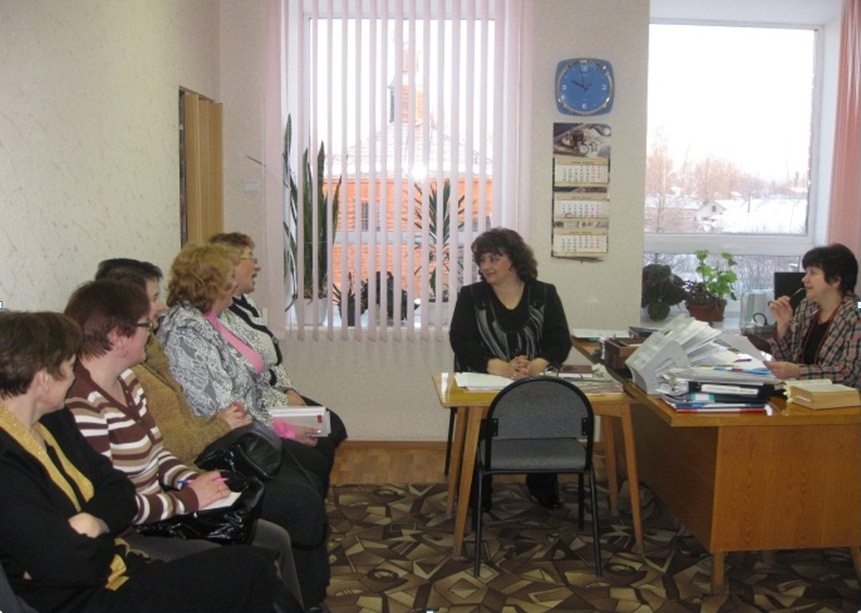 